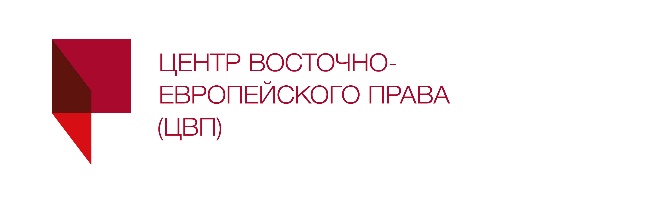 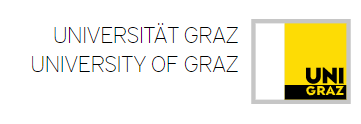 О насЦентр восточно-европейского права (ЦВП) при университете Граца существует с 2010 года. 1 сентября 2010 года Юридический факультет университета Граца основал его под именем „Russian East European & Eurasian Studies Centre (REEES)“ („Центр pоссийскиx, восточноевропейских и евразийских исследований"). С 1 сентября 2015 года Центр находится под новым руководством проф. д-р юрид. наук Бернда Визера (Bernd Wieser). В соответствии с решением ректората от 19 марта 2020 года oн был переименован в „Zentrum für osteuropäisches Recht (ZOR)“. Названия на английском и русском языках – „Centre for East European Law and Eurasian Studies (CEELES)“ и „Центр восточно-европейского права (ЦВП)“.Центр видит себя в традиции немецких институтов по Восточному праву („Ostrechtsinstitute“). "Восточная Европа" понимается здесь в очень широком смысле: В него входят страны Восточной Европы в узком смысле (Россия, Украина, Беларусь), страны Центрально-Восточной Европы (Чехия, Словакия, Польша, Венгрия, страны Балтии) и страны Юго-Восточной Европы (от Словении "на юг"); в него также входят страны Южного Кавказа и Центральной Азии.Основным методологическим направлением является право-догматический анализ с перспективы сравнительного правоведения. Само собой разумеется, что этот анализ не ограничивается простым набором норм, а проводится под освещением политических, социальных, экономических и культурных основ. В принципе, во внимание принимаются все традиционные области права, однако основное внимание уделяется вопросам конституционного и административного права. С точки зрения географии, Россия находится в центре исследовательского интереса; в дальнейшем внимание будет сосредоточено и на Украине.Ведущим проектом Центра на 2016-2018 годы стал перевод на русский язык книги „Handbuch der russischen Verfassung" (http://www.verlagoesterreich.at/handbuch-der-russischen-verfassung-wieser-978-3-7046-6713-7), изданного профессором Берндом Визером. Перевод этой работы, финансируемый Фондом Конрада Аденауэра, Фондом Фольксвагена и Фондом IRZ, призван дать импульс для дальнейшего развития российской конституционной догматики и инициировать интенсивный академический обмен с российскими коллегами. Перевод „Handbuch“ на русский язык также позволяет передать в Россию ноу-хау в отношении того, каким образом научный комментарий к ключевому закону, в данном случае к конституции (основному закону), имеет профиль, характер и профессиональный уровень, если он написан в соответствии с профессиональными стандартами, действующими в немецкоязычном мире. Работа была опубликована в конце 2018 года под названием "Комментарий к Конституции Российской Федерации" в издательстве „Инфотропик“ в Москве: http://infotropic.ru/kommentarij-k-konstitutsii-rossijskoj-federatsii/.В принципе, Центр является открытым для всех форм научной деятельности. Следовательно, индивидуальные исследования проводятся в форме подготовки статей и монографий в области правовых систем восточно-европейских стран; публикуются сборники и сопровождaются соответствующиe дипломныe работы и диссертации. Центр организует лекции и конференции, а также сердечно приглашает в гости ученых и студентов для краткосрочного или долгосрочного пребывания. Разумеется, сотрудники Центра также поддерживают многочисленные контакты с соответствующими учреждениями в странах Восточной Европы и связывают исследовательские инициативы членов Юридического факультета. Центр стремится привлечь проекты, финансируемые третьими сторонами, и предоставляет юридические консультационные услуги.